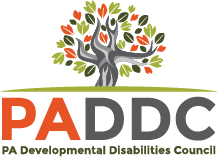 PADDC Grassroots Grants ProgramDear Applicant:The PA Developmental Disabilities Council invites you to apply for funding from our Grassroots Grants Program.   These grants encourage new ideas which we can use in our future activities and are intended either to build on work we have already done in new places and new circumstances, or “grow” ideas which may lead to larger, statewide, grants in the future.We are also interested in work which develops “generic” change – providing benefits to people with disabilities in settings which are the same as those available to the regular community, and, if necessary, changing that generic community to meet the needs of people with disabilities.We strongly believe that the work of “disability competence” is closely allied with the work of doing other forms of cultural competence, and so we are also interested in you telling us how your work relates to people from racial, ethnic and sexual minorities.Your work must be substantially completed by people with developmental disabilities and their chosen family members.For information on our beliefs and the sort of things we have funded in the past, please see www.paddc.orgThese grants are intended to support short term projects of up to 18 months and bidders can request funding in amounts up to $10,000. To apply, please write to us or email us with a brief statement of the following:Who you are?What problem you are trying to address?How you are trying to address it?  andHow this relates to the Council’s values and/or past efforts?Your Intent Letter of 1 to 2 pages can be submitted electronically or by paper on or before 3:00 pm on Wednesday, February 17, 2016.  If submitting electronically, send your application to dgolin@pa.gov .  If submitting by paper, send your letter to the Developmental Disabilities Council, Room 561 Forum Building, Harrisburg, PA  17120-0025.  ATTENTION: GRASSROOTS GRANTS PROGRAM.All Letters of Intent will be reviewed to determine if they best meet the purposes of the Council.  The “finalists” will be notified by mail and receive a final application packet for submission.  In addition to your final application, you will be required to attend a webinar before submitting your full final proposal. We look forward to reading your ideas for the Grassroots Grants Program.  If you have questions concerning this application process, or would like to receive this packet in an alternative format, please contact me at 717-772-4127.					Sincerely,					David Golin					Project Officer